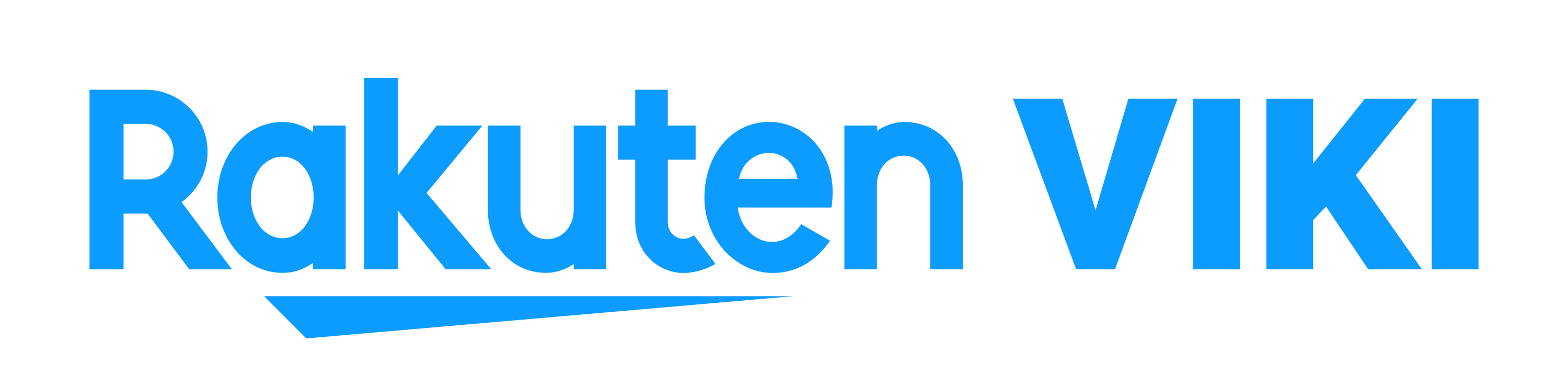 Content Partnership Coordinator Viki, a Rakuten Company (Japan Stock Exchange: 4755), is a global TV site with tens of millions of viewers a month watching primetime TV and movies from around the world, subtitled in over 200 languages by a community of fans. With billions of videos viewed and more than one billion words translated, Viki brings global entertainment to fans everywhere.We are looking for a Content Partnership Coordinator to join our Team at Korea office located in Sinsa, Seoul to work with growing our existing relationships from Korea. This a full-time position possible after 3-month probation period.Responsibilities:Assist revenue reports for Content teamConduct content research and performance analysisConduct data analysis, market research and business report related to the content Translating content related materialsWork with global teams for Korean content launch and campaignsQualificationsCompleted a bachelor’s/master’s degreeProficiency in English and KoreanData Analytics skills are highly desirableUp to 3 years experience in media or involvement preferred Desire to learn more about online videoHighly proficient with MS Office, especially PowerPoint and ExcelStrong organizational skills with the ability to multi-taskStart Date: ASAP